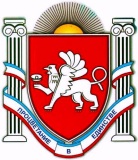 РЕСПУБЛИКА  КРЫМНИЖНЕГОРСКИЙ  РАЙОНАДМИНИСТРАЦИЯ  НОВОГРИГОРЬЕВСКОГО СЕЛЬСКОГО ПОСЕЛЕНИЯНИЖНЕГОРСКОГО РАЙОНА РЕСПУБЛИКИ КРЫМПОСТАНОВЛЕНИЕ «19 » ноября 2021 года                                                                         №196с. Новогригорьевка   О внесении изменений в постановление № 9 от 22.01.2021 г.«Об утверждении перечня объектов, в отношении которыхпланируется заключение концессионных соглашенийна территории муниципального образованияНовогригорьевское сельское поселение Нижнегорского районаРеспублики Крым».          В соответствии с Федеральным законом от 06.10.2003г. №131-ФЗ «Об общих принципах организации местного самоуправления в Российской Федерации», Федеральным законом от 21 июля 2005 года №115 ФЗ «О концессионных соглашениях», руководствуясь Уставом муниципального образования Новогригорьевское сельское поселение Нижнегорского района Республики Крым,  Положением о порядке заключения концессионных соглашений в отношении объектов имущества Новогригорьевского сельского поселения Нижнегорского района Республики Крым, утверждённого Решением №1 42-й сессии 1-го созыва от 30.11.2018 года, в целях обеспечения эффективного использования имущества, находящегося в собственности муниципального образования Новогригорьевское сельское поселение, администрация Новогригорьевского сельского поселения,                                           П О С Т А Н О В Л Я Е Т:1.Внести изменение в постановление администрации Новогригорьевского сельского поселения Нижнегорского района Республики Крым от 22.01.2021 года №9 изложив приложение 1 в новой редакции. (прилагается)2.Настоящее постановление разместить на официальном сайте администрации Новогригорьевского сельского поселения в сети «Интернет» http://novogrigor-adm91.ru/, а так же на информационном стенде Новогригорьевского сельского поселения по адресу: Республика Крым, Нижнегорский район, с. Новогригорьевка, ул. Мичурина, 59.3. Контроль за исполнением настоящего постановления оставляю за собой/Председатель Новогригорьевского сельского совета – глава администрации 	А.М. ДанилинНовогригорьевского сельского поселения                                                                                        		          	                                                Приложение 1 к постановлению администрацииНовогригорьевского сельского  поселения от  « 19»ноября 2021г. №196.ПЕРЕЧЕНЬобъектов, в отношении которых планируется заключение концессионных соглашений №п/п Наименование объектаМесто расположения объектаСфера использования объектаОсновные технико-экономические характеристики объектаПланируемый срок действия концессионного соглашенияТип планируемых работ в рамках концессионногосоглашенияПредварительная стоимость строительства/ реконструкции объектаОтветственный исполнитель (Ф.И.О., должность, тел., e-mail)1234567891Водопроводс. с.Новогригорьевка Нижнегорский район Республика КрымВодоснабжениеКадастровый номер 90:08:000000:4443 30.12.2019г. Протяженность   16100  м., год ввода в эксплуатацию 2016 годБудет определено после разработки экономической моделиТекущий ремонтБудет определено после разработки экономической моделиДанилин Александр Михайлович- председатель Новогригорьевского сельского совета-глава администрации Новогригорьевского сельского поселения, тел(79787535646)novog_sovet@mail.ru2Водопроводс. Владиславовка Нижнегорский район Республика КрымВодоснабжениеКадастровый номер 90:08:000000:4707 16.12.2020г. Протяженность   10964  м., год ввода в эксплуатацию 2011 годБудет определено после разработки экономической моделиТекущий ремонтБудет определено после разработки экономической моделиДанилин Александр Михайлович- председатель Новогригорьевского сельского совета-глава администрации Новогригорьевского сельского поселения, тел(79787535646)novog_sovet@mail.ru3Водопроводс. Коренное Нижнегорский район, Республика КрымВодоснабжение Кадастровый номер 90:08:000000:4726 20.04.2021г. Протяженность 7771 м., год ввода в эксплуатацию 1977 годБудет определено после разработки экономической моделиТекущий ремонтБудет определено после разработки экономической моделиДанилин Александр Михайлович- председатель Новогригорьевского сельского совета-глава администрации Новогригорьевского сельского поселения, тел(79787535646)novog_sovet@mail.ru